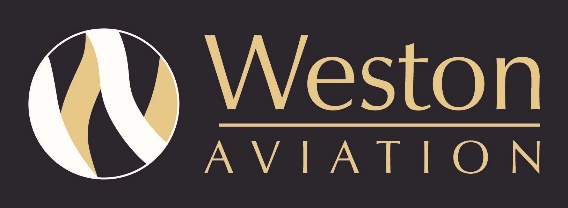 Application for EmploymentPrivate and ConfidentialReturn this form to: recruitment@westonaviation.comReference Number:Position Applied for: Personal DetailsPersonal DetailsTitle:NameForename(s):Surname:Address:Contact InformationPost Code:Contact InformationEmail:Tel No. (Mobile)Current Driving LicenceCurrent Driving LicenceCurrent Driving LicenceCurrent Driving LicenceCurrent Driving LicenceCurrent Driving LicenceYes:No:Expiry Date:Expiry Date:Expiry Date:Expiry Date:Expiry Date:Details of Endorsement(s):Details of Endorsement(s):Details of Endorsement(s):Details of Endorsement(s):Details of Endorsement(s):Are there any restrictions on you taking up Employment in the UK?Are there any restrictions on you taking up Employment in the UK?Are there any restrictions on you taking up Employment in the UK?Are there any restrictions on you taking up Employment in the UK?Are there any restrictions on you taking up Employment in the UK?Are there any restrictions on you taking up Employment in the UK?Yes:No:If Yes, Please Provide Details:If Yes, Please Provide Details:If Yes, Please Provide Details:If Yes, Please Provide Details:If Yes, Please Provide Details:Employment History (PLEASE GIVE DETAILS OF YOUR PREVIOUS EMPLOYMENT  COVERING 5 YEARS) Employment History (PLEASE GIVE DETAILS OF YOUR PREVIOUS EMPLOYMENT  COVERING 5 YEARS) Last/Current EmploymentName of Employer:Last/Current EmploymentAddress:Last/Current EmploymentDates of Employment:Last/Current EmploymentJob Title:Last/Current EmploymentRate of Pay:Last/Current EmploymentReason for Leaving:Last/Current EmploymentNotice Period:Previous Employment #2Name of Employer:Previous Employment #2Address:Previous Employment #2Dates of Employment:Previous Employment #2Job Title:Previous Employment #2Rate of Pay:Previous Employment #2Reason for Leaving:Previous Employment #3Name of Employer:Previous Employment #3Address:Previous Employment #3Dates of Employment:Previous Employment #3Job Title:Previous Employment #3Duties:Previous Employment #3Rate of Pay:Reason for Leaving:Previous Employment #4Name of Employer:Previous Employment #4Address:Previous Employment #4Dates of Employment:Previous Employment #4Job Title:Previous Employment #4Duties:Previous Employment #4Rate of Pay:Previous Employment #4Reason for Leaving:Previous Employment #4Notice Period:Previous Employment #5Name of Employer:Previous Employment #5Address:Previous Employment #5Dates of Employment:Previous Employment #5Job Title:Previous Employment #5Duties:Previous Employment #5Rate of Pay:Previous Employment #5Reason for Leaving:Previous Employment #6Name of Employer:Previous Employment #6Address:Previous Employment #6Dates of Employment:Previous Employment #6Job Title:Previous Employment #6Duties:Previous Employment #6Rate of Pay:Criminal RecordPlease note any criminal convictions except those 'spent' under the Rehabilitation of Offenders Act 1974. If none please state. Employment is dependent upon obtaining a satisfactory Disclosure & Barring Certificate from the Disclosure & Barring Service/Disclosure Scotland.Data ProtectionWe are aware of our obligations under data protection legislation, including the obligation to collect only the data that is required for our specific purpose. The information collected in this application form is specific to our recruitment exercise and necessary for the performance of the role that you have applied for. If you are recruited for the role you have applied for, or any other role you are offered by us, the information provided will then be used for the purposes of your employment with us, together with further information collected upon recruitment for those purposes.We will treat all personal information about you with utmost integrity and confidentiality. Our data protection policy sets out our approach to ensuring that your data is processed in line with the data protection principles within current data protection legislation.Our privacy notice for job applicants gives you information on, amongst other things, the data we will hold about you during the recruitment exercise and what we use it for. You can view the privacy notice on the company website.